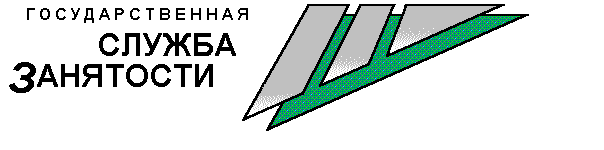         Центр занятости населения извещает, что для работы в МКУ «Управление образования»  срочно требуется бухгалтер на расчет заработной платы. Опыт работы на участке расчета заработной платы не менее трех лет, уверенный пользователь 1С. Приветствуется опыт управления подразделением. Возможен рост до начальника отдела.Обращаться:в  МКУ «Управление образования» по телефону:  76-39-50, в центр занятости населения по телефону: 75-22-14.